ÖĞRETMEN DOSYASINDA BULUNMASI GEREKEN EVRAKLAR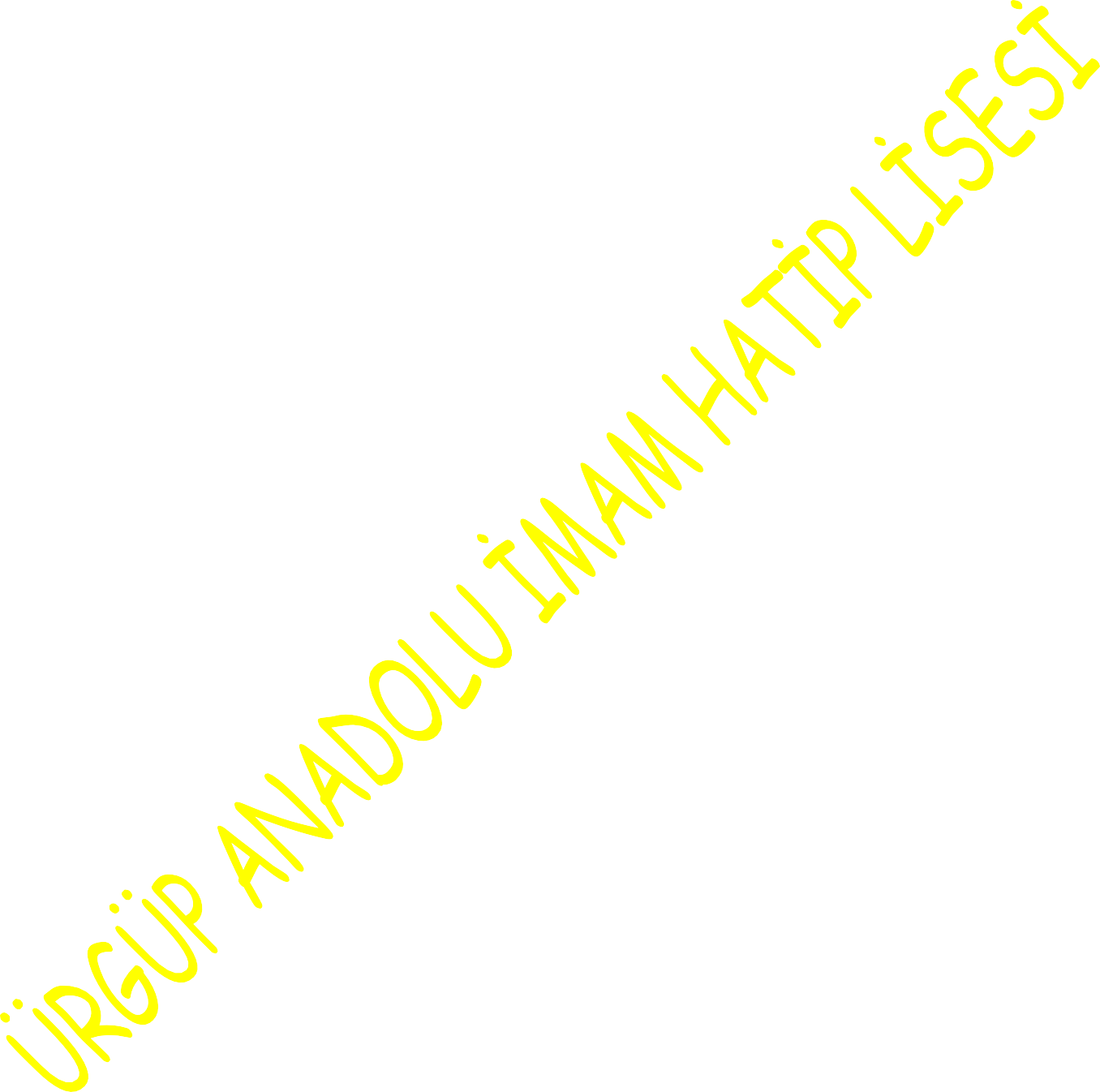 ÖĞRETMEN TANITIM SAYFASIİSTİKLAL MARŞI, GENÇLİĞE HİTABE, TÜRK BAYRAĞI, ATATÜRK PORTRESİYILLIK İŞ GÜNÜ ÇALIŞMA TAKVİMİHAFTALIK DERS PROGRAMIYAZILI TARİHLERİİLÇE ZÜMRESİOKUL ZÜMRESİYILLIK PLANGÜNLÜK PLANPROJE DEĞERLENDİRME ÇİZELGESİSOSYAL KULÜP DOSYASINDA BULUNMASI GEREKEN EVRAKLARÖĞRETMEN VE KULÜP TANITIM SAYFASIİSTİKLAL MARŞI, GENÇLİĞE HİTABE, TÜRK BAYRAĞI, ATATÜRK PORTRESİKULÜP ÖĞRENCİ LİSTESİSOSYAL KULÜPLE İLGİLİ YÖNETMELİKKULÜP TÜZÜĞÜKULÜP ÖĞRENCİ DAĞILIMININ TÜZÜKTE BELİRTİLMESİKULÜP YILLIK ÇALIŞMA PLANIKULÜP TOPLANTI TUTANAĞI (HER AY İÇİN AYRI TUTANAK)KULÜP BÜTÇESİTOPLUM HİZMETİ YILLIK PLANIKULÜP ÖĞRENCİLERİNİN GÖREV DAĞILIM ÇİZELGELESİSOSYAL KULÜPLER YÖNETMELİĞİNİN EKLERİNDE YER ALAN EK-4, EK-5, EK-6, EK-7, EK-8, EK-10 VE EK-11’DEKİ EVRAKLARLA İLGİLİ İŞLEMLERİ YAPILMASI, EVRAKLARIN DOSYALANMASIPANOYA ASILAN ŞİİR, YAZI, RESİM VB. EVRAKLARIN DOSYALANMASISINIF REHBER ÖĞRETMEN DOSYASINDA BULUNMASI GEREKEN EVRAKLARÖĞRETMEN VE SINIF TANITIM SAYFASIİSTİKLAL MARŞI, GENÇLİĞE HİTABE, TÜRK BAYRAĞI, ATATÜRK PORTRESİÖĞRENCİ TANIMA FORMLARI (HER ÖĞRENCİ İÇİN 1’ER POŞET DOSYA AÇILACAK)SINIF ÖĞRENCİ LİSTESİSINIF OTURMA PLANISINIF PROJE DAĞILIMISINIF KULÜP DAĞILIMISINIF DEMİRBAŞ LİSTESİYILLIK REHBERLİK ÇALIŞMA PLANIREHBERLİK ETKİNLİKLERİNİN HER HAFTA REHBERLİK SAATİNDE DEĞERLENDİRİLMESİ (REHBERLİK ETKİNLİKLERİ REHBER ÖĞRETMENDEN TEMİN EDİLECEKTİR.AYLIK ÇALIŞMA RAPORU (1 NÜSHASI HER AY SONUNDA REHBER ÖĞRETMENE TESLİM EDİLECEK)DÖNEM SONU ÇALIŞMA RAPORUYIL SONU ÇALIŞMA RAPORUVELİ TELEFON LİSTESİVELİ TOPLANTISI TUTANAKLARI (DİLEKÇE, TOPLANTIDA ALINAN KARARLAR, İMZA SİRKÜSÜ VB.)SINIF ÖĞRENCİ BAŞARI LİSTESİ (DÖNEM SONLARINDA DOSYALANACAK)SINIFIN TAKDİR- TEŞEKKÜR LİSTESİ (DÖNEM SONLARINDA DOSYALANACAK)SINIF BAŞARI DURUMU (TEK SAYFADA,DÖNEM SONLARINDA DOSYALANACAK)SOSYAL KULÜP VE REHBERLİK DOSYALARININ KLASÖR İÇİNDE, ÖĞRETMEN DOSYALARININ DA KLASÖR VEYA YAPRAKLI POŞET DOSYALARDA YUKARIDAKİ EVRAKLARI İÇERECEK ŞEKİLDE HAZIRLANMASI ÖNEMLE RİCA OLUNUR.